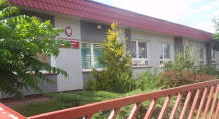 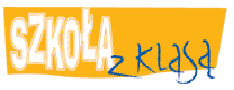 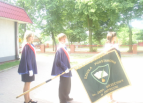                      				       Szkoła Podstawowa im. J. Brzechwy w Paprotni					             Paprotnia ul. Zielona 12 62-513 Krzymów					                             NIP 665-24-41-897 REGON 00119011							  tel. 063-2493668 lub 063-2493768 www.sppaprotnia.konin.pl                                                   zielona@sppaprotnia.konin.pl KARTA ZGŁOSZENIA DZIECKA DO ŚWIETLICYPRZY SZKOLE PODSTAWOWEJ IM JANA BRZECHWY W PAPROTNIna rok szkolny ___________Kartę wypełniają rodzice lub prawni opiekunowie dziecka.Wypełniając wniosek należy podać dane zgodnie ze stanem faktycznym. Poświadczenie nieprawdy prowadzi do odpowiedzialności karnej wynikającej z art. 233 Ustawy z dnia 6 czerwca 1997 r. Kodeks Karny (Dz. U. z 1997r. Nr 88, poz. 533 ze zmianami).Proszę o przyjęcie do świetlicy szkolnej ........................................................................................................                    	 /imię i nazwisko dziecka/ klasa ................wychowawca ...................................................................................Data i miejsce urodzenia dziecka .....................................................     …..................................................... Adres zamieszkania dziecka ...........................................................................................................................Bardzo prosimy o natychmiastowe uaktualnianie numerów powyższych telefonów.Godziny w jakich dziecko będzie korzystało ze świetlicy szkolnej:………………………………………..………………………………………………………………………………………………………………………………………………………………………………………………………………………………Dodatkowe informacje o dziecku /przeciwwskazania, alergie, choroby itp. - potwierdzone zaświadczeniem lekarskim/ ............................................................................................................................................................................ ............................................................................................................................................................................ Wyrażam zgodę na to, aby moje dziecko uczestniczyło w zajęciach, imprezach i wyjściach organizowanych 
w godzinach pracy świetlicy.Mam świadomość, iż świetlica szkolna odpowiada za bezpieczeństwo dziecka w godzinach swojej pracy, 
czyli od godziny 7.15 do 10.45 i od godziny 11.45 do 16.30.…………………………………………………………………………………………………………………………………………                                      (data i czytelny podpis rodziców/ opiekunów prawnych)OŚWIADCZENIEJa, niżej podpisana(y) ......................................................................................................., wyrażam zgodę i biorę                                                                         /imię i nazwisko rodzica/prawnego opiekuna/*pełną odpowiedzialność za:  samodzielny powrót mojego dziecka do domu o godzinie ................. (dotyczy dzieci po ukończeniu 7. roku życia)Jednocześnie oświadczam, że biorę pełna odpowiedzialność za bezpieczeństwo mojego dziecka podczas samodzielnego powrotu do domu. powrót dziecka pod opieką osoby małoletniej: 1. ...................................................................................................................................................................2. …………………………………………………………...............................................................................Jednocześnie oświadczam, że biorę pełna odpowiedzialność za bezpieczeństwo mojego dziecka podczas powrotu do domu pod opieka osoby małoletniej. oświadczam, że dziecko będzie odbierane ze świetlicy przez niżej wymienione osoby pełnoletnie 
(podać nr dowodu osobistego): W przypadku jakichkolwiek zmian w sposobie odbioru lub powrotu dziecka do domu informacje w formie pisemnej należy przekazać bezzwłocznie, bezpośrednio wychowawcy świetlicy.Paprotnia,  dnia ..........................                                     ..…………………………………………………………                                                                                                       ( czytelny podpis rodziców/ opiekunów prawnych)*Niepotrzebne skreślićPodstawa prawna: Zgodnie z art. 13 ust. 1 i 2 rozporządzenia Parlamentu Europejskiego i Rady (UE) 2016/679 z dnia 27 kwietnia 2016 r. w sprawie ochrony osób fizycznych w związku z przetwarzaniem danych osobowych i w sprawie swobodnego przepływu takich danych oraz uchylenia dyrektywy 95/46/WE (ogólne rozporządzenie o ochronie danych, dalej: RODO)( Dz.Urz. UE L119/1):-zgodnie z art. 6 ust. 1 lit. a, lit. c. lit. e RODO;- zgodnie z art. 9 i art. 10 RODO.Zgodnie z ustawą z dnia 10 maja 2018r. o ochronie danych osobowych (Dz.U. z 2018r. poz. 1000);Art. 47 ust. 1 pkt 7 ustawy Prawo oświatowe w  zw. z przepisami rozporządzenia Ministra Edukacji Narodowej z dnia 25 sierpnia 2017r. w sprawie sposobu prowadzenia przez publiczne przedszkola, szkoły i placówki dokumentacji przebiegu nauczania, działalności wychowawczej i opiekuńczej oraz rodzajów tej dokumentacji.KLAUZULA INFORMACYJNA O PRZETWARZANIU DANYCH OSOBOWYCH DLA OSÓB UPOWAŻNIONYCH DO ODBIORU DZIECI ZE SZKOŁYZgodnie z art. 13 ogólnego rozporządzenia o ochronie danych osobowych z dnia 27 kwietnia 2016r. (Dz. Urz. UE L 119 z 04.05.2016) informuję, iż:1) administratorem Pani/Pana danych osobowych jest Szkoła Podstawowa im. J. Brzechwy w Paprotni z siedzibą w Paprotni, ul. Zielona 12, 62-513 Krzymów2) kontakt z Inspektorem Ochrony Danych – marcin.mich@poczta.onet.pl3) Pani/Pana dane osobowe przetwarzane będą przetwarzane w celu weryfikacji tożsamości przy odbieraniu dziecka ze szkoły oraz w szczególnych  przypadkach braku kontaktu 
z rodzicami lub opiekunami prawnymi dziecka na podstawie Art. 6 ust. 1 lit. b ogólnego rozporządzenia o ochronie danych osobowych z dnia 27 kwietnia 2016 r. 4) odbiorcami Pani/Pana danych osobowych będą wyłącznie podmioty uprawnione do uzyskania danych osobowych na podstawie przepisów prawa 5) Pani/Pana dane osobowe przetwarzane przez czas sprawowania opieki nad dzieckiem oraz czas wynikający z nadrzędnych przepisów prawa.6) posiada Pani/Pan prawo żądania od administratora dostępu do danych osobowych, prawo do ich sprostowania, usunięcia lub ograniczenia przetwarzania, prawo do wniesienia sprzeciwu wobec przetwarzania, prawo do przenoszenia danych, prawo do cofnięcia zgody w dowolnym momencie.7) ma Pani/Pan prawo wniesienia skargi do organu nadzorczego, gdy uzna Pani/Pan,
 iż przetwarzanie danych osobowych Pani/Pan narusza przepisy RODO.8) Podane przez Panią/Pana dane osobowe nie będą przekazywane do państw trzecich
 / organizacji międzynarodowej. 9) Podane przez Panią/Pana dane osobowe nie będą przetwarzane w sposób zautomatyzowany i nie będą profilowane. ZGODA NA PRZETWARZANIE DANYCH OSOBOWYCH□ Wyrażam zgodę na przetwarzanie przez Szkoła Podstawowa im. J. Brzechwy w Paprotni z siedzibą ul. Zielona 12, Paprotnia, 62-513 Krzymów, moich danych osobowych (imienia, nazwiska,  nr dowodu osobistego i nr telefonu) w celu weryfikacji podczas odbioru dziecka (wpisać imię i nazwisko dziecka)_____________________________________________________________________________ . □ Nie wyrażam zgody na przetwarzanie danych osobowych w zakresie, o którym mowa powyżej. _______________                    ____________________                               Miejscowość, data		      		 		            czytelny podpis osoby upoważnionejMatka (opiekunka prawna)Ojciec (opiekun prawny)Imię i nazwisko rodzicaAdres zamieszkaniaAktualny numer kontaktowy do rodzicaL.p.Imię i nazwisko osoby upoważnionejSeria i numer dowodu tożsamościData i podpis osoby upoważnionej1.2.3.4.5.